D E C Y Z J A  Nr DR-176/2018-2/526/2013-TKNa podstawie art. 38a ust. 3 i 4 ustawy z dnia 29 grudnia 1992 r. o radiofonii i telewizji (Dz.U. z 2017 r. poz. 1414 z późn. zm.) oraz art. 104 i art. 107 ustawy z dnia 14 czerwca 1960 r. Kodeks postępowania administracyjnego (Dz.U.          z 2017 r. poz. 1257  z późn. zm.), po rozpatrzeniu wniosku Nr DR.414.29.2018 z dnia 22 marca 2018 r. zmodyfikowanego wnioskiem Nr DR.414.50.2018         z dnia 25 czerwca 2018 r. spółki Grupa Medialna Sp. z o.o. z siedzibą                w Radomiu,  oraz w wykonaniu uchwały Krajowej Rady Radiofonii i Telewizji Nr 216/2018 z dnia 13 września 2018 r.postanawia sięwyrazić zgodę na przejście uprawnień spółki GRUPA MEDIALNA Mazur Prusiński Utkowski sp.j. z siedzibą w Radomiu, wynikających z koncesji                Nr 526/2013-TK z dnia 5 czerwca 2013 r., na spółkę Grupa Medialna           Sp. z o.o. z siedzibą w Radomiu w związku z przekształceniem się ww. podmiotu w trybie art. 551 i nast. ustawy z dnia 15 września 2000 r. Kodeks spółek handlowych (Dz.U. z 2017 r. poz. 1577 z późn. zm.).						UZASADNIENIERobert Utkowski uzyskał w dniu 5 czerwca 2013 r. koncesję Nr 526/2013-TK na rozpowszechnianie programu telewizyjnego pod nazwą „TV DAMI”             w sieciach telekomunikacyjnych operatora VECTRA S.A. na obszarze Radomia, Białobrzegów, Dęblina, Garwolina, Grójca, Przysuchej, Warki              i Wierzbicy.Decyzją Nr DR-38/2017-1/526/2013-TK z dnia 18 kwietnia 2017 r., wydaną na podstawie uchwały KRRiT Nr 52/2017 z dnia 6 kwietnia 2017 r. Przewodniczący KRRiT wyraził zgodę na przeniesienie uprawnień wynikających z koncesji Nr 526/2013-TK na spółkę GRUPA MEDIALNA Mazur Prusiński Utkowski sp. j. z siedzibą w Radomiu.Pismem z dnia 22 marca 2018 r. (sygn. Nr DR.414.29.2018) spółka Grupa Medialna Sp. z o.o. poinformowała, że w dniu 12 marca 2018 r. doszło do przekształcenia spółki GRUPA MEDIALNA Mazur Prusiński Utkowski sp. j.  w spółkę z ograniczoną odpowiedzialnością, działającą pod firmą Grupa Medialna Sp. z o.o. i wniosła o zaktualizowanie danych.Pismem z dnia 25 czerwca 2018 r. (sygn. Nr DR.414.50.2018) spółka Grupa Medialna Sp. z o.o. złożyła wniosek o wyrażenie zgody na przeniesienie uprawnień wynikających z koncesji Nr 526/2013-TK z dnia 5 czerwca 2013 r. na rozpowszechnianie programu telewizyjnego pod nazwą „TV DAMI” na spółkę Grupa Medialna Sp. z o.o.Do wniosku dołączono informację odpowiadającą odpisowi aktualnemu              z rejestru przedsiębiorców KRS Nr 0000722065 z dnia 25 czerwca 2018 r. spółki Grupa Medialna Sp. z o.o., potwierdzającą dokonane przekształcenie.Wniosek został podpisany zgodnie z zasadami reprezentacji.Art. 551 § 1 ustawy z dnia 15 września 2000 r. Kodeks spółek handlowych     (Dz.U. z 2017 r. poz. 1577 z późn. zm.; „k.s.h.”) stanowi, że spółka jawna, spółka partnerska, spółka komandytowa, spółka komandytowo-akcyjna, spółka   z ograniczoną odpowiedzialnością, spółka akcyjna (spółka przekształcana) może być przekształcona w inną spółkę handlową (spółkę przekształconą).Zgodnie z art. 553 § 1 k.s.h., spółce przekształconej przysługują wszystkie prawa  i obowiązki spółki przekształcanej. Spółka przekształcona pozostaje podmiotem w szczególności zezwoleń, koncesji oraz ulg, które zostały przyznane spółce przed jej przekształceniem, chyba że ustawa lub decyzja          o udzieleniu zezwolenia, koncesji albo ulgi stanowi inaczej (§ 2). Wspólnicy spółki przekształcanej uczestniczący w przekształceniu stają się z dniem przekształcenia wspólnikami spółki przekształconej (§ 3).Takim przepisem szczególnym jest art. 38a ustawy o radiofonii i telewizji.Zgodnie z art. 38a ust. 1 u.r.t. uprawnienia wynikające z koncesji są niezbywalne, z zastrzeżeniem ust. 3-5.Zgodnie z art. 38a ust. 3 u.r.t. w przypadku łączenia, podziału albo innego rodzaju przekształceń spółek handlowych, uprawnienia o których mowa w ust. 1, mogą przejść na inny podmiot za zgodą Krajowej Rady wyrażoną w formie uchwały. Odmowa wyrażenia zgody następuje, gdy:nadawca osiągnie pozycję dominującą w dziedzinie środków masowego przekazu na danym rynku właściwym w rozumieniu przepisów o ochronie konkurencji i konsumentów;nastąpi przejęcie bezpośredniej lub pośredniej kontroli nad działalnością nadawcy przez inną osobę.Zgodnie z art. 38a ust. 4 u.r.t. na podstawie uchwały Krajowej Rady, Przewodniczący Krajowej Rady wydaje decyzję w sprawie wyrażenia zgody bądź odmowy, o której mowa w ust. 3 i 3a.W przedmiotowej sprawie nie występuje żadna z przesłanek do odmowy wyrażenia zgody na przejście uprawnień wynikających z koncesji                     Nr 526/2013-TK na spółkę Grupa Medialna Sp. z o.o. z siedzibą w Radomiu.W związku z powyższym Krajowa Rada Radiofonii i Telewizji w uchwale       Nr 216/2018 z dnia 13 września 2018 r. wyraziła zgodę na przejście uprawnień spółki GRUPA MEDIALNA Mazur Prusiński Utkowski sp. j. z siedzibą            w Radomiu wynikających z koncesji Nr 526/2013-TK z dnia 5 czerwca 2013 r. na rozpowszechnianie programu telewizyjnego pod nazwą „TV DAMI”             w sieciach telekomunikacyjnych na spółkę Grupa Medialna Sp. z o.o.                  z siedzibą w Radomiu, w związku z przekształceniem się ww. podmiotu            w trybie art. 551 i nast. ustawy z dnia 15 września 2000 r. Kodeks spółek handlowych.Mając na uwadze treść art. 155 Kodeksu postępowania administracyjnego, który stanowi,  iż  decyzja ostateczna, na mocy której strona nabyła prawo, może być w każdym czasie za zgodą strony uchylona lub zmieniona przez organ administracji publicznej, który ją wydał, jeżeli przepisy szczególne nie sprzeciwiają się uchyleniu lub zmianie takiej decyzji i przemawia za tym interes społeczny lub słuszny interes strony, w następstwie wyrażenia zgody na przejście uprawnień wynikających z koncesji należy wystąpić do Przewodniczącego KRRiT o dokonanie zmiany koncesji Nr 526/2013-TK z dnia 5 czerwca 2013 r. poprzez wpisanie w pkt 1 nowego podmiotu wykonującego koncesję.Wobec tego należało postanowić jak na wstępie.Zgodnie z art. 127 § 3 w związku z art. 129 § 1 i § 2 Kodeksu postępowania administracyjnego, Stronie przysługuje prawo do złożenia wniosku o ponowne rozpatrzenie sprawy do Przewodniczącego Krajowej Rady Radiofonii                 i Telewizji w terminie czternastu dni od dnia doręczenia niniejszej decyzji. Na podstawie art. 52 § 3 w zw. z art. 3 § 2 pkt 1, art. 53 § 1 oraz art. 54 § 1 ustawy   z dnia 30 sierpnia 2002 r. – Prawo o postępowaniu przed sądami administracyjnymi (Dz. U. z 2018 r., poz. 1302), Strona może bez skorzystania   z prawa do złożenia wniosku o ponowne rozpatrzenie sprawy wnieść skargę do Wojewódzkiego Sądu Administracyjnego w Warszawie za pośrednictwem Przewodniczącego Krajowej Rady Radiofonii i Telewizji w terminie trzydziestu dni od dnia doręczenia niniejszej decyzji. Wpis od skargi wynosi 200 zł.Zgodnie z art. 243 § 1 w zw. z art. 244 § 1, a także zgodnie z art. 252 § 2 oraz art. 254 ustawy – Prawo o postępowaniu przed sądami administracyjnymi, Strona może złożyć wniosek o przyznanie prawa pomocy, obejmującego zwolnienie od kosztów sądowych i/lub ustanowienie w sprawie adwokata albo radcy prawnego. Wniosek ten jest wolny od opłat. Wniosek o przyznanie prawa pomocy składa się do Wojewódzkiego Sądu Administracyjnego w Warszawie na urzędowym formularzu. Strona, która nie ma miejsca zamieszkania, pobytu lub siedziby na obszarze właściwości Wojewódzkiego Sądu Administracyjnego w Warszawie może złożyć wniosek w innym wojewódzkim sądzie administracyjnym.W myśl art. 127a w zw. z art. 127 § 3 Kodeksu postepowania administracyjnego, w trakcie terminu do wniesienia odwołania Strona może zrzec się prawa do złożenia wniosku o ponowne rozpatrzenie sprawy. Oświadczenie o zrzeczeniu się prawa do złożenia wniosku o ponowne rozpatrzenie sprawy składa się na piśmie Przewodniczącemu KRRiT. Z dniem doręczenia organowi administracji publicznej oświadczenia o zrzeczeniu się prawa do wniesienia odwołania decyzja staje się ostateczna i prawomocna, co oznacza brak możliwości zaskarżenia decyzji do sądu.							Witold KołodziejskiOtrzymują:Grupa Medialna Sp. z o.o., ul. Kelles-Krauza 13, 26-600 Radom;Prezes Urzędu Komunikacji Elektronicznej;a/a.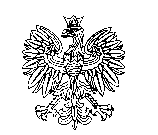 PRZEWODNICZĄCYKrajowej Rady Radiofoniii TelewizjiWarszawa, dnia 18 września 2018 r.              Grupa Medialna Sp. z o.o.              ul. Kelles-Krauza 13              26-600 Radom	